„EU peníze školám“Projekt DIGIT – digitalizace výuky na ISŠTE Sokolovreg.č. CZ.1.07/1.5.00/34.0496Tento výukový materiál je plně v souladu s Autorským zákonem (jsou zde dodržována všechna autorská práva).Pokud není uvedeno jinak, autorem textů a obrázků je Ing. Luboš Látal.Automatizace – regulované obvodyAutomatizace – regulované obvody – Symetrický omezovačSymetrický omezovač viz (obr. 1) :Dokažte, že schéma na obrázku (obr. 1) symetricky omezuje výstupní napětí.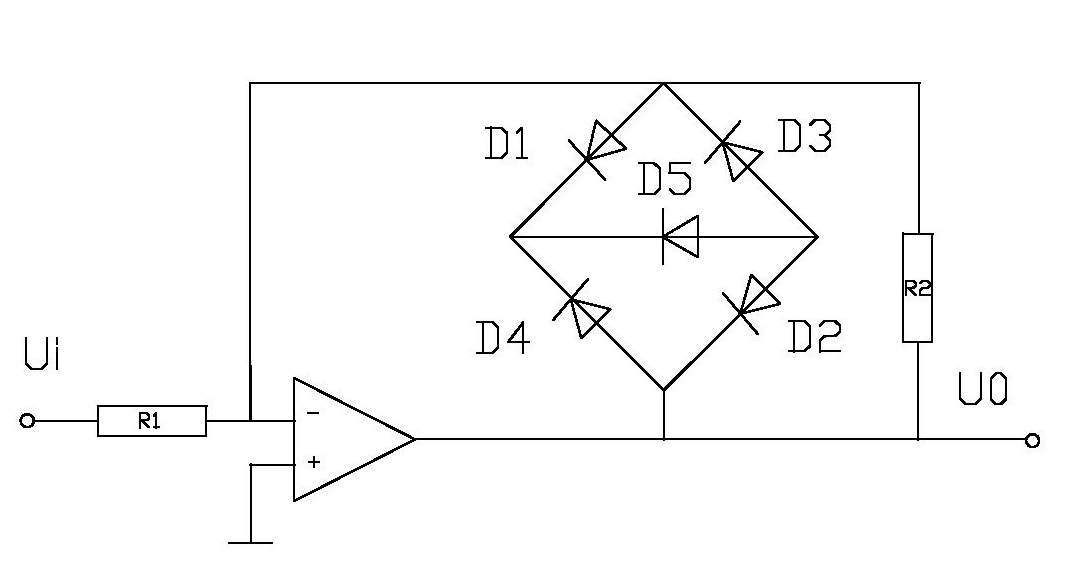 Posuďte vliv různých úbytků napětí UD na diodách D1 až D4.Obr. 1 Symetrický omezovač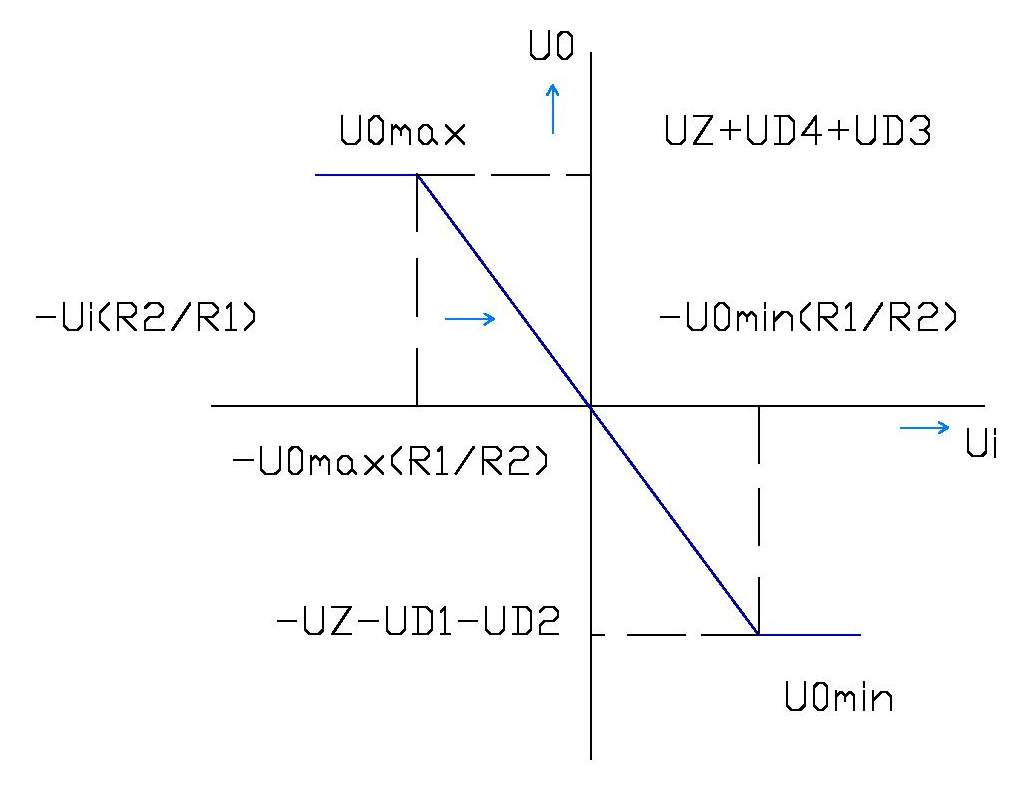 Obr. 2 Převodní charakteristika Není nutné vybírat dvě stabilizační diody. Je-li napětí u0 kladné, spínají diody D4, D3  a D5; úbytek napětí Pro záporné výstupní napětí dojde k omezení při úrovni napětí sepnuty jsou diody D5, D2  a D1.V ideálním případě, který jsme uvažovali, je možné předpokládat splnění rovnostiprotoomezení je symetrické.V reálném případě je kupříkladu Potom lze určit Pro běžné účely není třeba diody D1 až D4 vybírat, relativní chyba na úrovni asi 6V je většinou zanedbatelná.CvičeníDo daného obrázku symetrického omezovače dopiš jednotlivé veličiny popisující tento zdroj. 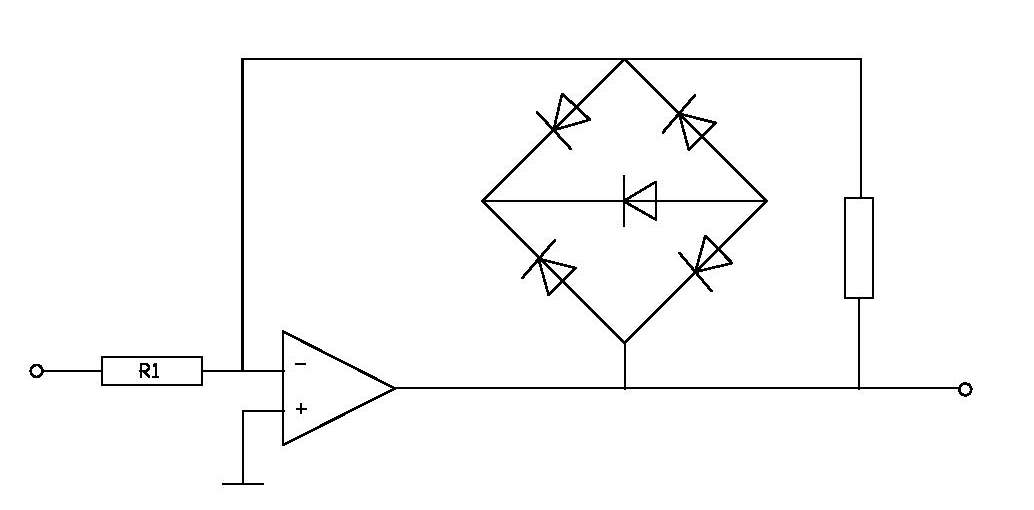 Po provedení důkazu, zkus napsat, proč pro běžné účely není třeba D1 až D4 vybírat.TestPokud je napětí u0  kladné, spínají diody ……….. .D4, D3  a D5D4, D3  a D8D4, D2  D1, D3  a D5V ideálním případě, který jsme uvažovali, je možné předpokládat splnění jaké rovnosti?a)  b) c) d) Pro běžné účely není třeba diody D1 až D4 vybírat, protože relativní chyba je většinou …… .a) zanedbatelná (na úrovni asi 6V)b) zanedbatelná (na úrovni asi 600V)c) zanedbatelná (na úrovni asi 6000V)d) nezajímaváIII/2 Inovace a zkvalitnění výuky prostřednictvím ICTVY_32_INOVACE_7_1_07Název vzdělávacího materiáluAutomatizace – regulované obvody – Symetrický omezovačJméno autoraIng. Luboš LátalTematická oblastAutomatizace - regulované obvodyVzdělávací obor26-41-M/01 ElektrotechnikaPředmětElektrotechnická měřeníRočník3. Rozvíjené klíčové kompetenceŽák aktivně rozvíjí získané poznatky pro uplatnění v praxi. Rozvoj technického myšleníPrůřezové témaElektronika, matematikaČasový harmonogram1 vyučovací hodinaPoužitá literatura a zdrojeElektrotechnická měření, J. Husman, M. Marťak, J. Koudelka, SNTL 1989Pomůcky a prostředkyInteraktivní tabule, dataprojektorAnotaceSymetrický omezovač, úbytek napětí, dioda, relativní chybaZpůsob využití výukového materiálu ve výuceVýklad, cvičení, testDatum (období) vytvoření vzdělávacího materiáluZáří 2013